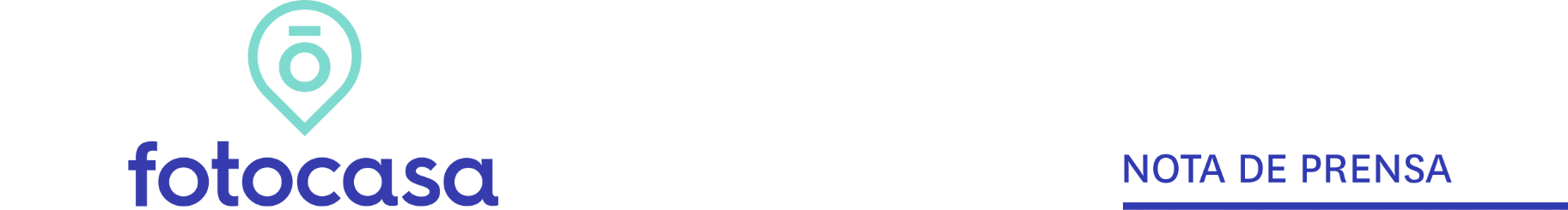 NOVIEMBRE: PRECIO VIVIENDA EN VENTAEl precio de la vivienda de segunda mano baja un -1,5% en noviembreEl precio medio de la vivienda de segunda mano se sitúa en 1.864 €/m2 Interanualmente el precio se modera y se incrementa un 0,1%Madrid, Canarias y Baleares son las comunidades que suben con más fuerza el precio a nivel interanual38 de las 50 provincias incrementan el precio mensual de la vivienda en ventaEl distrito madrileño de Villaverde incrementa su precio un 5,9% en noviembre (1.898 €/m2, mientras que, el distrito barcelonés de Les Corts incrementa un 4% (5.124 €/m2)
Madrid, 3 de diciembre de 2019El precio medio de la vivienda de segunda mano en España baja un -1,5% mensualmente y sube un 0,1% en variación interanual, situando su precio en 1.864 €/m2 en noviembre, según los datos del Índice Inmobiliario Fotocasa. Este valor está un -52% por debajo de la media de la ciudad de Madrid, que en noviembre es de 3.901 €/m2.En cuanto al ranking de Comunidades Autónomas (CC.AA.) con el precio de la vivienda de segunda mano más caras en España, se encuentran Madrid y País Vasco, con los precios de 3.037 €/m2 y los 27.88 €/m2, respectivamente. Le siguen, Baleares con 2.708 €/m2, Cataluña con 2.459 €/m2, Canarias con 1.780 €/m2, Cantabria con 1.728 €/m2, Andalucía con 1.674 €/m2, Aragón con 1.622 €/m2, Navarra con 1.608 €/m2, Galicia con 1.591 €/m2, Asturias con 1.552 €/m2, Castilla y León con 1.447 €/m2, Comunitat Valenciana con 1.413 €/m2, La Rioja con 1.394 €/m2, Región de Murcia con 1.157 €/m2, Castilla-La Mancha con 1.121 €/m2 y Extremadura con 1.093 €/m2.   En España 15 comunidades autónomas presentan datos mensuales positivos en noviembre de 2019. La comunidad con mayor incremento es Baleares con un incremento del 2,4%. Le siguen,  Baleares con 2,4%, Canarias con 2,1%, Región de Murcia con 2%, Comunitat Valenciana con 1,7%, Castilla-La Mancha con 1,7%, Andalucía con 1,4%,  Cataluña con 1,3%,  Aragón con 1,2%, Navarra con 1,2%,  Galicia con 1,1%,  Castilla y León con 1,1%, Madrid con 0,8%, Cantabria con 0,7%, Extremadura con 0,6% y La Rioja con 0,5%. Por otro lado, País Vasco con un descenso del -0,6% es la región que más desciende de precio, seguida de Asturias con un -0,1%.“La variación interanual de este mes de noviembre es otro síntoma claro que el precio de la vivienda en nuestro país se está moderando y que ya hemos dejado atrás los grandes incrementos interanuales a los que habíamos asistido hace a penas un año. No obstante, en comunidades como Madrid, Canarias y Baleares los precios continúan subiendo con más fuerza que el resto de las comunidades, que tienen un comportamiento más moderado o incluso registran ya caídas interanuales en el precio de la vivienda en venta”, explica Ismael Kardoudi, director de Estudios y Formación de Fotocasa.CCAA de mayor a menor incremento mensualEn cinco provincias el precio subeEn 35 de las 50 provincias sube el precio en el mes de noviembre. Las provincias con incrementos son: Teruel (3%), Girona (2,9%) y Segovia (2,8%), entre otras. Por otro lado, las provincias que bajan son Huesca (-2,5%), Granada (-2,5%) y Gipuzkoa (-2,1%). En cuanto a los precios, Madrid es la provincia más cara 3.037 €/m2, seguida de Barcelona (3.006 €/m2) y Gipuzkoa (2.970 €/m2), entre otras. Por otro lado, la provincia más económica es Toledo con 995 €/m2.La vivienda sube en el 92% de las capitales de provinciaEn 46 de las 50 capitales de provincia (en el 92%) sube el precio en noviembre respecto al mes anterior. Los incrementos mensuales corresponden a las siguientes ciudades: Valencia Capital (9,3%), Murcia Capital (6,4%), Zaragoza Capital (4,4%), Málaga Capital (4,2%), Girona Capital (3,7%), Barcelona Capital (3,7%), Palma de Mallorca (3,6%) y Tarragona Capital (3,6%), entre otras capitales. Por otro lado, la ciudad con el mayor descenso mensual en el precio de la vivienda es Cuenca Capital con un -2,2%.Respecto a los precios, la capital de provincia más cara es Donostia - San Sebastián con 5.288 €/m2, seguida de Barcelona Capital (4.599 €/m2), Madrid Capital (3.901 €/m2), Bilbao (3.258 €/m2), Palma de Mallorca (2.993 €/m2), Vitoria - Gasteiz (2.455 €/m2), Girona Capital (2.382 €/m2) y Málaga Capital (2.373 €/m2).Ibiza y San Sebastián superan la barera de los 5.000 €/m2 El precio medio de la vivienda de segunda mano sube en 594 de los 823 municipios analizados (en el 72%) por Fotocasa. El mayor incremento lo registra Mula (Murcia) con un 23,2%, seguida de Pulpí en Almería (17,5%) y Alcalà de Xivert en Castellón (12,9%). Por el contrario, el descenso más pronunciado la experimenta Villanueva del Río Segura en Murcia (-19,4%), seguida por Tona en Barcelona (-11,3%). En cuanto al precio por metro cuadrado en noviembre, vemos que solo dos municipios superan la barrera de los 5.000 €/m2 y son Eivissa (5.377 €/m2) y San Sebastián (5.288 €/m2). Por otro, la ciudad con el precio por metro cuadrado más económico de España es la ciudad valenciana de Benicull de Xúquer con 533 euros.Municipios con mayor incremento mensualMunicipios con mayor precio en noviembreLos precios se incrementan en los 10 distritos de BarcelonaEl precio medio de la vivienda de segunda mano sube en los diez distritos de Barcelona. El mayor incremento lo registra Les Corts con un 4%, seguida de los distritos de Eixample (3,4%) y Sants - Montjuïc (3%), entre otros. En cuanto al precio por metro cuadrado en noviembre, tan solo tres distritos tienen un precio medio de la vivienda por encima de los 5.000 euros y son: Sarrià - Sant Gervasi con 5.779 €/m2, Eixample con 5.415 €/m2 y Les Corts con 5.123 €/m2. Los precios bajan solo en dos distritos de MadridEl precio medio de la vivienda de segunda mano sube en 19 los 21 distritos de Barcelona. El mayor incremento lo registra Villaverde con un 5,9%, seguida de los distritos de Hortaleza (5,1%) y Usera (3,6%), entre otros. En cuanto al precio por metro cuadrado en noviembre, tan solo cinco distritos tienen un precio medio de la vivienda por encima de los 5.000 euros y son: Salamanca con 6.130 €/m2, Chamberí con 5.519 €/m2, Centro con 5.347 €/m2, Chamartín con 5.212 €/m2 y Retiro con 5.045 €/m2.Sobre FotocasaPortal inmobiliario que cuenta con inmuebles de segunda mano, promociones de obra nueva y viviendas de alquiler. Cada mes genera un tráfico de 22 millones de visitas (70% a través de dispositivos móviles) y 650 millones de páginas vistas y cada día la visitan un promedio de 493.000 usuarios únicos.Mensualmente elabora el índice inmobiliario Fotocasa, un informe de referencia sobre la evolución del precio medio de la vivienda en España, tanto en venta como en alquiler.Fotocasa pertenece a Adevinta, una empresa 100% especializada en Marketplace digitales y el único “pure player” del sector a nivel mundial. Con presencia en 16 países de Europa, América Latina y África del Norte, el conjunto de sus plataformas locales recibe un promedio de 1.500 millones de visitas cada mes.En España, Adevinta, antes Schibsted Spain, es una de las principales empresas del sector tecnológico del país y un referente de transformación digital. En sus 40 años de trayectoria en el mercado español de clasificados, los negocios de Adevinta han evolucionado del papel al online hasta convertirse en el referente de Internet en sectores relevantes como inmobiliaria (Fotocasa y habitaclia), empleo (Infojobs.net), motor (coches.net y motos.net) y segunda mano (Milanuncios y vibbo). Sus más de 18 millones de usuarios al mes sitúan Adevinta entre las diez compañías con mayor audiencia de Internet en España (y la mayor empresa digital española). Adevinta cuenta en la actualidad con una plantilla de más de 1.000 empleados en España. Departamento de Comunicación de FotocasaAnaïs LópezMóvil: 620 66 29 26comunicacion@fotocasa.eshttp://prensa.fotocasa.estwitter: @fotocasaComunidad AutónomaVariaciónmensual (%)Variación interanual (%)Nov. 2019(€/m²) Baleares 2,4 %7,4 %       2.708 €  Canarias 2,1 %6,7 %       1.780 €  Región de Murcia 2,0 %1,0 %       1.157 €  Comunitat Valenciana 1,7 %2,0 %       1.413 €  Castilla-La Mancha 1,7 %0,2 %       1.121 €  Andalucía 1,4 %4,4 %       1.674 €  Cataluña 1,3 %-3,6 %       2.459 €  Aragón 1,2 %4,4 %       1.622 €  Navarra 1,2 %1,1 %       1.608 €  Galicia 1,1 %-1,1 %       1.591 €  Castilla y León 1,1 %-1,1 %       1.447 €  Madrid 0,8 %7,3 %       3.037 €  Cantabria 0,7 %2,5 %       1.728 €  Extremadura 0,6 %-1,4 %       1.093 €  La Rioja 0,5 %0,8 %       1.394 €  Asturias -0,1 %1,4 %       1.552 €  País Vasco -0,6 %-0,1 %       2.788 €  España -1,5 %0,1 %       1.864 € ProvinciaVariaciónmensual (%)Variación interanual (%)Nov. 2019(€/m²)Teruel3,0 %4,5 %         1.227 € Girona2,9 %7,4 %         2.021 € Segovia2,8 %0,8 %         1.325 € Toledo2,6 %5,2 %            995 € Zaragoza2,5 %5,3 %         1.703 € Santa Cruz de Tenerife2,4 %9,7 %         1.802 € Illes Balears2,4 %7,4 %         2.708 € Barcelona2,3 %0,1 %         3.006 € Valencia2,3 %2,3 %         1.439 € Almería2,2 %0,3 %         1.198 € Ourense2,2 %0,5 %         1.442 € Lleida2,2 %-4,6 %         1.155 € Valladolid2,1 %4,5 %         1.541 € Málaga2,1 %10,7 %         2.327 € Tarragona2,1 %-1,0 %         1.484 € Albacete2,0 %0,5 %         1.320 € Murcia2,0 %1,0 %         1.157 € Cádiz1,9 %4,8 %         1.516 € Las Palmas1,8 %3,8 %         1.757 € Salamanca1,7 %-0,3 %         1.726 € Córdoba1,4 %0,6 %         1.448 € Pontevedra1,3 %2,2 %         1.711 € León1,3 %1,0 %         1.242 € Alicante1,2 %4,8 %         1.508 € Ciudad Real1,2 %1,5 %         1.000 € Navarra1,2 %1,1 %         1.608 € Huelva1,1 %2,9 %         1.286 € Castellón1,1 %-2,8 %         1.110 € Araba - Álava0,8 %4,5 %         2.304 € Madrid0,8 %7,3 %         3.037 € Cáceres0,8 %-1,7 %         1.130 € Zamora0,8 %-0,6 %         1.240 € Cantabria0,7 %2,5 %         1.728 € A Coruña0,6 %-3,3 %         1.643 € Soria0,6 %-6,4 %         1.214 € La Rioja0,5 %0,8 %         1.394 € Badajoz0,3 %-1,4 %         1.077 € Guadalajara0,1 %1,3 %         1.286 € Jaén-0,05 %-0,9 %         1.067 € Burgos-0,1 %0,3 %         1.500 € Asturias-0,1 %1,4 %         1.552 € Bizkaia-0,2 %0,4 %         2.807 € Ávila-0,5 %-1,3 %         1.019 € Sevilla-0,6 %2,3 %         1.631 € Lugo-0,7 %1,0 %         1.103 € Palencia-1,0 %-1,6 %         1.405 € Cuenca-1,4 %-5,3 %         1.074 € Gipuzkoa-2,1 %-3,3 %         2.970 € Granada-2,5 %-5,0 %         1.515 € Huesca-2,5 %3,9 %         1.435 € ProvinciaMunicipioVariaciónmensual (%)Variacióninteranual (%)Nov. 2019(€/m²)ValenciaValencia Capital9,3 %9,9 %         2.074 € MurciaMurcia Capital6,4 %3,2 %         1.407 € ZaragozaZaragoza Capital4,4 %10,1 %         1.900 € MálagaMálaga Capital4,2 %8,5 %         2.373 € GironaGirona Capital3,7 %13,2 %         2.382 € BarcelonaBarcelona Capital3,7 %3,7 %         4.599 € Illes BalearsPalma de Mallorca3,6 %8,5 %         2.993 € TarragonaTarragona Capital3,6 %-0,2 %         1.669 € ValladolidValladolid Capital3,4 %6,6 %         1.739 € ToledoToledo Capital3,2 %7,6 %         1.517 € PontevedraPontevedra Capital3,1 %2,1 %         1.709 € CórdobaCórdoba Capital2,8 %2,2 %         1.535 € SegoviaSegovia Capital2,7 %6,4 %         1.638 € HuelvaHuelva Capital2,6 %7,3 %         1.286 € BadajozBadajoz Capital2,6 %2,6 %         1.291 € CáceresCáceres Capital2,5 %3,2 %         1.324 € OurenseOurense Capital2,4 %1,3 %         1.522 € CantabriaSantander2,4 %5,9 %         2.130 € NavarraPamplona / Iruña2,3 %2,8 %         2.331 € Las PalmasLas Palmas de Gran Canaria2,1 %5,7 %         2.079 € AlicanteAlicante / Alacant2,0 %7,3 %         1.674 € MadridMadrid Capital2,0 %5,9 %         3.901 € AlmeríaAlmería Capital1,9 %3,0 %         1.311 € AlbaceteAlbacete Capital1,9 %4,9 %         1.463 € GipuzkoaDonostia - San Sebastián1,8 %9,7 %         5.288 € SalamancaSalamanca Capital1,8 %3,2 %         1.949 € Ciudad RealCiudad Real Capital1,7 %2,1 %         1.280 € Araba - ÁlavaVitoria - Gasteiz1,5 %6,5 %         2.455 € LleidaLleida Capital1,4 %-4,8 %         1.225 € CádizCádiz Capital1,3 %8,3 %         2.364 € A CoruñaA Coruña Capital1,3 %4,7 %         2.291 € ZamoraZamora Capital1,1 %2,6 %         1.345 € JaénJaén Capital1,1 %3,1 %         1.311 € GuadalajaraGuadalajara Capital1,0 %3,5 %         1.522 € SevillaSevilla Capital0,9 %9,7 %         2.160 € CastellónCastellón de la Plana / Castelló de la Plana0,7 %0,5 %         1.236 € HuescaHuesca Capital0,6 %6,7 %         1.509 € TeruelTeruel Capital0,6 %2,3 %         1.410 € La RiojaLogroño0,6 %7,3 %         1.687 € SoriaSoria Capital0,6 %-2,8 %         1.365 € GranadaGranada Capital0,5 %3,3 %         1.961 € BurgosBurgos Capital0,4 %2,9 %         1.794 € AsturiasOviedo0,3 %2,3 %         1.644 € LeónLeón Capital0,2 %0,5 %         1.468 € PalenciaPalencia Capital0,2 %1,0 %         1.513 € LugoLugo Capital0,1 %1,5 %         1.317 € BizkaiaBilbao-0,1 %3,5 %         3.258 € ÁvilaÁvila Capital-0,1 %-1,2 %         1.161 € Santa Cruz de TenerifeSanta Cruz de Tenerife Capital-1,0 %8,4 %         1.565 € CuencaCuenca Capital-2,2 %-1,4 %         1.263 € ProvinciaMunicipioVariaciónmensual (%)Variacióninteranual (%)Nov. 2019(€/m²)MurciaMula23,2 %43,0 %            963 € AlmeríaPulpí17,5 %35,9 %         1.628 € CastellónAlcalà de Xivert12,9 %-13,2 %         1.216 € SevillaMarchena11,0 %49,0 %         1.327 € ValenciaQuart de Poblet10,6 %19,9 %         1.290 € AlmeríaMojácar10,3 %-0,3 %         1.944 € Las PalmasAgaete10,2 %         2.164 € ValenciaValencia Capital9,3 %9,9 %         2.074 € AlbaceteVillarrobledo7,9 %-0,5 %            835 € ValenciaTorrent7,9 %10,9 %         1.250 € ProvinciaMunicipioNov. 2019(€/m²)Variaciónmensual (%)Variacióninteranual (%)Illes BalearsEivissa         5.377 € 2,2 %8,3 %GipuzkoaSan Sebastián         5.288 € 1,8 %9,7 %GipuzkoaZarautz         4.890 € -1,0 %6,8 %BarcelonaBarcelona Capital         4.599 € 3,7 %3,7 %Illes BalearsSanta Eulària des Riu         4.471 € 0,2 %11,2 %BarcelonaSant Cugat del Vallès         4.338 € 1,0 %6,8 %GipuzkoaHondarribia         4.311 € -0,5 %3,9 %BarcelonaSitges         4.187 € 0,4 %-2,5 %Illes BalearsCalvià         4.038 € 2,8 %10,7 %MálagaOjén         3.924 € 3,6 %122,3 %DistritoVariaciónmensual (%)Variacióninteranual (%)Nov. 2019(€/m²)Les Corts4,0 %4,0 %5.123 €Eixample3,4 %3,4 %5.415 €Sants - Montjuïc3,0 %3,0 %3.965 €Sarrià - Sant Gervasi2,9 %2,9 %5.779 €Ciutat Vella2,9 %2,9 %4.807 €Sant Martí2,7 %2,7 %4.321 €Gràcia2,0 %2,0 %4.726 €Sant Andreu1,9 %1,9 %3.335 €Horta - Guinardó1,5 %1,5 %3.264 €Nou Barris1,2 %1,2 %2.626 €DistritoVariaciónmensual (%)Variacióninteranual (%)Nov. 2019(€/m²)Villaverde5,9 %7,4 %       1.898 € Hortaleza5,1 %4,3 %       3.876 € Usera3,6 %7,4 %       2.216 € Ciudad Lineal3,5 %7,5 %       3.298 € Vicálvaro3,2 %11,2 %       2.525 € Fuencarral3,0 %11,2 %       3.800 € Puente de Vallecas2,8 %7,8 %       2.068 € Latina2,3 %4,4 %       2.499 € Carabanchel2,1 %6,7 %       2.326 € Barajas2,0 %6,3 %       3.493 € Retiro1,9 %6,1 %       5.045 € Chamartín1,8 %-0,8 %       5.212 € Tetuán1,6 %1,4 %       3.853 € Centro1,5 %5,4 %       5.347 € Chamberí1,4 %4,2 %       5.519 € San Blas0,9 %5,2 %       2.707 € Salamanca0,8 %-0,2 %       6.130 € Villa de Vallecas0,5 %9,3 %       2.543 € Moratalaz0,1 %4,4 %       2.652 € Arganzuela-0,002 %1,7 %       4.185 € Moncloa-1,0 %2,6 %       4.379 € 